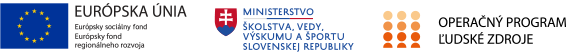 Základná škola Reformovanej kresťanskej cirkvi v Rožňave s vyučovacím jazykom maďarským - Kozmonautov 2, 04801 RožňavaNa tejto škole sa realizuje projekt:Názov projektu: Podpora inkluzívneho vzdelávaniaKód projektu: 312011N524Trvanie projektu: 09/2018 – 08/2021Typ projektu: dopytovo –orientovanýTento projekt sa realizuje vďake podpore z Európskeho sociálneho fondu a Europského fondu regionálneho rozvoja v rámci Operačného programu Ľudské zdroje. Jeho poskytovateľom je Ministerstvo práce, sociálnych vecí a rodiny Slovenskej RepublikyV zastúpení Ministerstvom školstva, vedy, výskumu a športu Slovenskej Republiky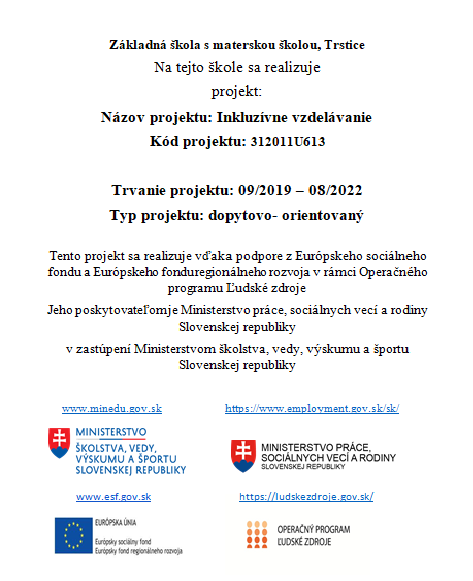 